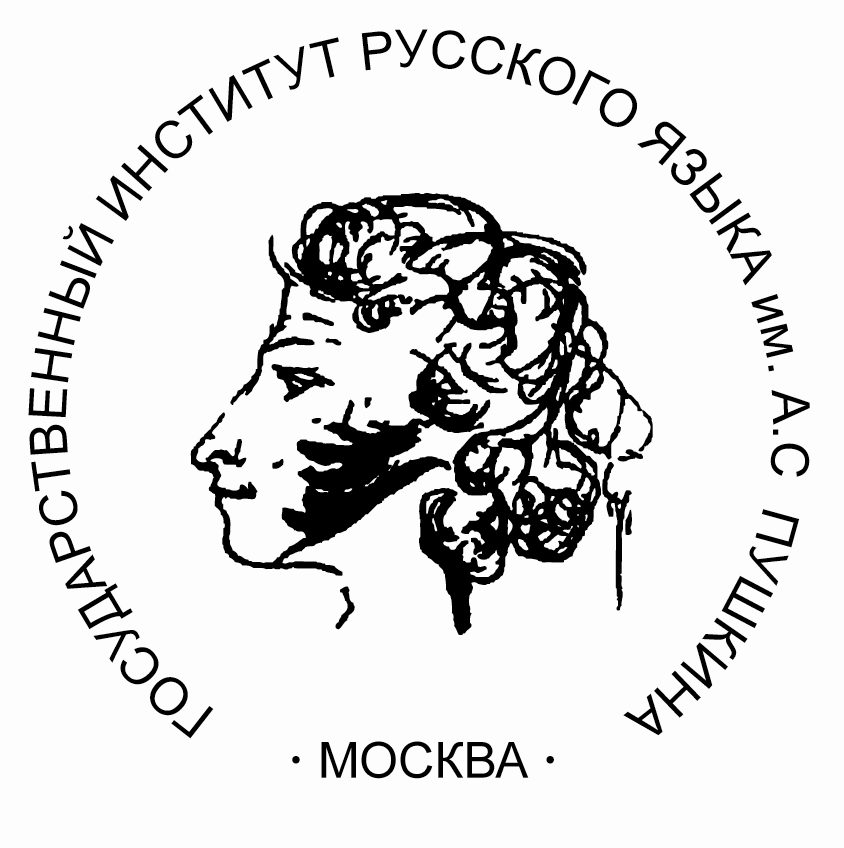 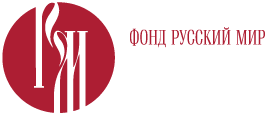 ЗАЯВКАнаМЕТОДИЧЕСКИЙ СЕМИНАРдля преподавателей русского языка как иностранногоГосударственного института русского языка им. А.С. Пушкина 
в рамках проекта «Русский центр - Русский центрам»,
проводимый в Русском центре в БудапештеФамилия, имя (отчество) (полностью, кириллицей и латиницей)Место работыПреподаете ли русский язык в настоящее время? (да/нет)Почтовый адресМесто и дата рожденияТелефон (с кодом города) 
и/или мобильныйE-mailДата подачи заявки